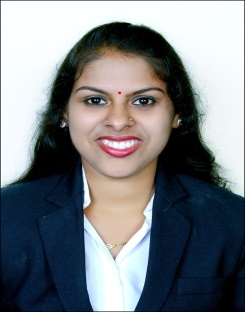 Anusha Anusha.348949@2freemail.com 	 Career ObjectiveCareer ObjectiveTo be a challenging Management professional by leveraging on the expertise gained in the area of Finance and keep upgraded to meet the organizational and personal goals To be a challenging Management professional by leveraging on the expertise gained in the area of Finance and keep upgraded to meet the organizational and personal goals To be a challenging Management professional by leveraging on the expertise gained in the area of Finance and keep upgraded to meet the organizational and personal goals To be a challenging Management professional by leveraging on the expertise gained in the area of Finance and keep upgraded to meet the organizational and personal goals To be a challenging Management professional by leveraging on the expertise gained in the area of Finance and keep upgraded to meet the organizational and personal goals Educational QualificationEducational QualificationMasters of Business Management (MBA)(FINANCE)From SDM PG Centre For Management Studies And Research, Mangalorein 2016, Bachelors of CommerceFrom Karnataka state open University, Mysore in 2013Masters of Business Management (MBA)(FINANCE)From SDM PG Centre For Management Studies And Research, Mangalorein 2016, Bachelors of CommerceFrom Karnataka state open University, Mysore in 2013Masters of Business Management (MBA)(FINANCE)From SDM PG Centre For Management Studies And Research, Mangalorein 2016, Bachelors of CommerceFrom Karnataka state open University, Mysore in 2013Masters of Business Management (MBA)(FINANCE)From SDM PG Centre For Management Studies And Research, Mangalorein 2016, Bachelors of CommerceFrom Karnataka state open University, Mysore in 2013Masters of Business Management (MBA)(FINANCE)From SDM PG Centre For Management Studies And Research, Mangalorein 2016, Bachelors of CommerceFrom Karnataka state open University, Mysore in 2013CertificationCertificationDual specialisation during MBAPromotion and distribution, Consumer behaviour and research, International marketing, Service marketingDual specialisation during MBAPromotion and distribution, Consumer behaviour and research, International marketing, Service marketingDual specialisation during MBAPromotion and distribution, Consumer behaviour and research, International marketing, Service marketingDual specialisation during MBAPromotion and distribution, Consumer behaviour and research, International marketing, Service marketingDual specialisation during MBAPromotion and distribution, Consumer behaviour and research, International marketing, Service marketingAcademic projectsAcademic projectsStudy on “Ratio analysis with reference to Karnataka bank” Karnataka bank, Mangalore.objectivesTo estimate the returns and financial position of the bankTo assess the growth of the bankTo suggest the measures to improve their servicesKey outcomesIt can be stated that the financial performance of the bank seems to be satisfactory. Company short term solvency is not too good so that they should try to reduce their current liabilities.Bank should reduce their interest expenditure, because around 70percent of the total income is paid as interest. it lead to decrease in profit margin.Internship on “Study on customer satisfaction”Harsha electronics pvt ltd” MangaloreObjectivesTo study whether the customer satisfied with their serviceTo measure the impact of the analysis on future sales.To ascertain the satisfaction level and its influencesKey outcomesIt is found that majority of the customer re-enter the store because of Harsha provides good customer services.It is suggest that Harsha should reduce its price on its products, as it is more compare to other outlet in Mangalore.Study on “Ratio analysis with reference to Karnataka bank” Karnataka bank, Mangalore.objectivesTo estimate the returns and financial position of the bankTo assess the growth of the bankTo suggest the measures to improve their servicesKey outcomesIt can be stated that the financial performance of the bank seems to be satisfactory. Company short term solvency is not too good so that they should try to reduce their current liabilities.Bank should reduce their interest expenditure, because around 70percent of the total income is paid as interest. it lead to decrease in profit margin.Internship on “Study on customer satisfaction”Harsha electronics pvt ltd” MangaloreObjectivesTo study whether the customer satisfied with their serviceTo measure the impact of the analysis on future sales.To ascertain the satisfaction level and its influencesKey outcomesIt is found that majority of the customer re-enter the store because of Harsha provides good customer services.It is suggest that Harsha should reduce its price on its products, as it is more compare to other outlet in Mangalore.Study on “Ratio analysis with reference to Karnataka bank” Karnataka bank, Mangalore.objectivesTo estimate the returns and financial position of the bankTo assess the growth of the bankTo suggest the measures to improve their servicesKey outcomesIt can be stated that the financial performance of the bank seems to be satisfactory. Company short term solvency is not too good so that they should try to reduce their current liabilities.Bank should reduce their interest expenditure, because around 70percent of the total income is paid as interest. it lead to decrease in profit margin.Internship on “Study on customer satisfaction”Harsha electronics pvt ltd” MangaloreObjectivesTo study whether the customer satisfied with their serviceTo measure the impact of the analysis on future sales.To ascertain the satisfaction level and its influencesKey outcomesIt is found that majority of the customer re-enter the store because of Harsha provides good customer services.It is suggest that Harsha should reduce its price on its products, as it is more compare to other outlet in Mangalore.Study on “Ratio analysis with reference to Karnataka bank” Karnataka bank, Mangalore.objectivesTo estimate the returns and financial position of the bankTo assess the growth of the bankTo suggest the measures to improve their servicesKey outcomesIt can be stated that the financial performance of the bank seems to be satisfactory. Company short term solvency is not too good so that they should try to reduce their current liabilities.Bank should reduce their interest expenditure, because around 70percent of the total income is paid as interest. it lead to decrease in profit margin.Internship on “Study on customer satisfaction”Harsha electronics pvt ltd” MangaloreObjectivesTo study whether the customer satisfied with their serviceTo measure the impact of the analysis on future sales.To ascertain the satisfaction level and its influencesKey outcomesIt is found that majority of the customer re-enter the store because of Harsha provides good customer services.It is suggest that Harsha should reduce its price on its products, as it is more compare to other outlet in Mangalore.Study on “Ratio analysis with reference to Karnataka bank” Karnataka bank, Mangalore.objectivesTo estimate the returns and financial position of the bankTo assess the growth of the bankTo suggest the measures to improve their servicesKey outcomesIt can be stated that the financial performance of the bank seems to be satisfactory. Company short term solvency is not too good so that they should try to reduce their current liabilities.Bank should reduce their interest expenditure, because around 70percent of the total income is paid as interest. it lead to decrease in profit margin.Internship on “Study on customer satisfaction”Harsha electronics pvt ltd” MangaloreObjectivesTo study whether the customer satisfied with their serviceTo measure the impact of the analysis on future sales.To ascertain the satisfaction level and its influencesKey outcomesIt is found that majority of the customer re-enter the store because of Harsha provides good customer services.It is suggest that Harsha should reduce its price on its products, as it is more compare to other outlet in Mangalore.PROFESSIONAL EXPERIENCEPROFESSIONAL EXPERIENCEAccountant at JALADURGA ENTERPRISES, Mangalore – from April 2012 to May 2014Maintenance of Accounts in TallyPreparation of Bank Reconciliations Sharing the monthly statements with customersFollowing up with customers for receivablesMaintenance of vouchersAccountant at JALADURGA ENTERPRISES, Mangalore – from April 2012 to May 2014Maintenance of Accounts in TallyPreparation of Bank Reconciliations Sharing the monthly statements with customersFollowing up with customers for receivablesMaintenance of vouchersAccountant at JALADURGA ENTERPRISES, Mangalore – from April 2012 to May 2014Maintenance of Accounts in TallyPreparation of Bank Reconciliations Sharing the monthly statements with customersFollowing up with customers for receivablesMaintenance of vouchersAccountant at JALADURGA ENTERPRISES, Mangalore – from April 2012 to May 2014Maintenance of Accounts in TallyPreparation of Bank Reconciliations Sharing the monthly statements with customersFollowing up with customers for receivablesMaintenance of vouchersAccountant at JALADURGA ENTERPRISES, Mangalore – from April 2012 to May 2014Maintenance of Accounts in TallyPreparation of Bank Reconciliations Sharing the monthly statements with customersFollowing up with customers for receivablesMaintenance of vouchersSystem KnowledgeSystem KnowledgeTally ERP- 9Peachtree Peachtree InternetInternetSystem KnowledgeSystem KnowledgeMS Word MS Excel MS Excel MS PowerPointMS PowerPointPersonal traitsPersonal traitsUnderstand business requirements and work accordingly.Fast Learner with a spree to learn new technologies.Punctual, honest and committed to work.Able to work in both independent and team environment.Maintain effectiveness when experiencing major changes in personal work tasks or work environmentAdjusts effectively to work within new work structures, processes, requirements, or cultures.Understand business requirements and work accordingly.Fast Learner with a spree to learn new technologies.Punctual, honest and committed to work.Able to work in both independent and team environment.Maintain effectiveness when experiencing major changes in personal work tasks or work environmentAdjusts effectively to work within new work structures, processes, requirements, or cultures.Understand business requirements and work accordingly.Fast Learner with a spree to learn new technologies.Punctual, honest and committed to work.Able to work in both independent and team environment.Maintain effectiveness when experiencing major changes in personal work tasks or work environmentAdjusts effectively to work within new work structures, processes, requirements, or cultures.Understand business requirements and work accordingly.Fast Learner with a spree to learn new technologies.Punctual, honest and committed to work.Able to work in both independent and team environment.Maintain effectiveness when experiencing major changes in personal work tasks or work environmentAdjusts effectively to work within new work structures, processes, requirements, or cultures.Understand business requirements and work accordingly.Fast Learner with a spree to learn new technologies.Punctual, honest and committed to work.Able to work in both independent and team environment.Maintain effectiveness when experiencing major changes in personal work tasks or work environmentAdjusts effectively to work within new work structures, processes, requirements, or cultures.Declaration Declaration I hereby certify that the particulars provided above are true to the best of myKnowledgeI hereby certify that the particulars provided above are true to the best of myKnowledgeI hereby certify that the particulars provided above are true to the best of myKnowledgeI hereby certify that the particulars provided above are true to the best of myKnowledgeI hereby certify that the particulars provided above are true to the best of myKnowledge